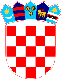 REPUBLIKA HRVATSKA VUKOVARSKO SRIJEMSKA ŽUPANIJA OPĆINA TOVARNIK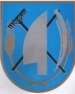  OPĆINSKO VIJEĆEKLASA:  021-05/20-03/40URBROJ: 2188/12-04-20-19Tovarnik, 23.12.2020. 	          Na temelju članka  49. st. 4. Zakona o poljoprivrednom zemljištu (NN 20/18, 115/18 i 98/19), čl. 3. Pravilnika o uvjetima i načinu korištenja poljoprivrednog zemljišta u vlasništvu RH ( NN 45/09 ) i čl. 31. Statuta Općine Tovarnik ( Službeni vjesnik Vukovarsko-srijemske županije br. 4/13,14/13, 1/18, 6/18, 3/20, pročišćeni tekst 9/20 ), Općinsko vijeće Općine Tovarnik na svojoj 31.sjednici, održanoj 21. prosinca 2020. donosi:ODLUKU O  USVAJANJU II. IZMJENA I DOPUNA PROGRAMA  KORIŠTENJA SREDSTAVA OSTVARENIH OD PRODAJE, ZAKUPA I DUGOGODIŠNJEG ZAKUPA POLJOPRIVREDNOG ZEMLJIŠTA U VLASNIŠTVU RH ZA 2020.G.Članak 1.Ovim se Programom  određuju uvjeti i način korištenja sredstava ostvarenih od prodaje, zakupa i dugogodišnjeg zakupa poljoprivrednog zemljišta u vlasništvu Republike Hrvatske na području Općine Tovarnik za 2020. godinu.Članak 2.Sredstva za ostvarenje II. izmjena i dopuna Programa za 2019. godinu povećavaju se za 25.000,00 kn u odnosu na Odluku o usvajanju Programa korištenja sredstava ostvarenih od prodaje, zakupa i dugogodišnjeg zakupa poljoprivrednog zemljišta u vlasništvu RH za 2019. ( KLASA: 021-05/18-03/48,  URBROJ: 2188/12-04-18- 5) i iznose 794.102,63 kn,  a mijenjaju se i rashodi sukladno tablici 1. koja je sastavni dio ovog Programa.Članak 3.Ove II. Izmjene i dopune Programa zajedno sa tablicom 1. stupaju na snagu osmi dana od dana objave u „Službenom vjesniku“ Vukovarsko-srijemske županije. 	PREDSJEDNIK OPĆINSKOG VIJEĆA
Dubravko Blašković